Mitglieder-Informationspflichten nach Art 13 DSGVO  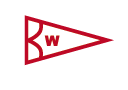 
Information über die Erhebung und Verarbeitung Eurer personenbezogenen Daten Wir in diesem Dokument die Du Form gewählt, entsprechend dem Miteinander in unserem Verein.

Sorgfalt und Transparenz ist für uns die Grundlage für eine vertrauensvolle Beziehung zu allen Vereinsmitgliedern. Daher informieren wir Euch darüber, wie wir Eure Daten verarbeiten und wie Ihr Eure Rechte wahrnehmen könnt, die Euch nach der Datenschutz-Grundverordnung zustehen. Welche personenbezogenen Daten wir verarbeiten und zu welchem Zweck, hängt vom jeweiligen Vertragsverhältnis ab (Mitgliedschaft / Halleneigner / Hallenmieter).Wer ist für die Datenverarbeitung verantwortlich? Verantwortlich ist der

Wassersportverein Woltmershausen e. V.
Rockwinkeler Landstraße 106
28325 Bremen
Telefon: 0421/401547
eMail:   vorstand@wvwo-bremen.de


1. VorsitzenderJens Rosenbrock
Rockwinkeler Landstr. 106
28325 Bremen
Telefon 0421 / 401547Wie erreicht Ihr unseren Datenschutzbeauftragten? Ihr erreicht unseren Datenschutzbeauftragten unter: Rainer Indorf
Bremer Str. 51
27299 Langwedel
Telefon: +49 5153 963047E-Mail: rainer@indorfconsulting.de
Webseite: https://www.indorfconsulting.de3. Welche Eurer personenbezogenen Daten werden von uns erfasst? Mit ausfüllen unseres Antrages zur Aufnahme in den Verein stellt Ihr uns persönliche Daten und Informationen zur Verfügung.Diese werden von uns erfasst und verarbeitet. Daneben verarbeiten wir Eure personenbezogen-nen Daten u.a. auch zur Erfüllung gesetzlicher Pflichten, oder zur Wahrung eines berechtigten Interesses.Je nach Art des Verhältnisses / der Rechtsgrundlage handelt es sich um folgende Kategorien personenbezogener Daten: Vorname, NachnameAdresseFamilienstand, Angaben zu Kindern, persönliche LebenssituationAlter und/oder Geburtsdatum sowie GeburtsortWeitere VereinszugehörigkeitKommunikationsdaten - privat und/oder geschäftlich  (Telefon, E-Mail-Adresse, Mobilfunknummer)Information über aktuellen Arbeitgeber / aktuellen Beruf / BeschäftigungsverhältnisUKW-Rufzeichen / bei StanderscheinenBankverbindungAus welchen Quellen stammen die Daten?Wir verarbeiten ausschließlich personenbezogene Daten, die wir von Euch persönlich erhalten.Für welche Zwecke verarbeiten wir Eure Daten und auf welcher Rechtsgrundlage?Wir verarbeiten Eure personenbezogenen Daten insbesondere unter Beachtung der DatenschutzGrundverordnung (DSGVO) und des Bundesdatenschutzgesetzes (BDSG) sowie aller weiteren maßgeblichen Gesetze.5.1. Zur Erfüllung rechtlicher Verpflichtungen (Art. 6 Abs. 1 c DSGVO) oder im öffentlichen Interesse (Art. 6 Abs. 1 e DSGVO)Als Verein unterliegen wir verschiedenen rechtlichen Verpflichtungen. Meldung der Mitglieder an Verbände, z.B. den LSB (Landessportbund). Zur Erfüllung dieser Verpflichtungen ist eine Verarbeitung von personenbezogenen Daten erforderlich.5.2. Aufgrund eines berechtigten Interesses (Art. 6 Abs. 1 f DSGVO)In bestimmten Fällen verarbeiten wir Eure Daten zur Wahrung eines berechtigten Interesses von uns oder Dritten (Aufbewahrung von Daten für Vereinschronik).6. An wen werden Eure Daten weitergegeben?Im Zuge eines zustande gekommenen Mitgliedsverhältnisses und zur Erfüllung unserer vertraglichen und gesetzlichen Pflichten werden Eure personenbezogenen Daten gegenüber verschiedenen öffentlichen oder internen Stellen oder Dienstleistern offengelegt.Externe Dienstleister:IT-Dienstleister (z.B. Wartungs-Dienstleister, Hosting-Dienstleister, Software-Dienstleister)Webhosting-Dienstleister Wirtschaftsprüfer / BankÖffentliche Stellen:Darüber hinaus können wir verpflichtet sein, Eure personenbezogenen Daten an weitereEmpfänger zu übermitteln, wie etwa an Behörden (z.B. Finanzbehörde) zur Erfüllung gesetzlicher Mitteilungspflichten. Solltet Ihr weitere Fragen zu den einzelnen Empfängern haben, kontaktiert uns unter: vorstand@wvwo-bremen.de oder wendet Euch an unseren Datenschutzbeauftragten.Werden Eure Daten an Länder außerhalb der Europäischen Union (sog. Drittländer) übermittelt?Eine Weiterleitung Eurer persönlichen Daten an Drittländer findet nicht statt.Wie lange werden Ihre Daten gespeichert?Wir speichern Eure personenbezogenen Daten, solange es zur Erfüllung der Mitgliedschaft im WVWo e.V. notwendig ist und es unseren gesetzlichen und vertraglichen Pflichten entsprechend,  erforderlich ist.Sollte eine Speicherung der Daten für die Erfüllung vertraglicher oder gesetzlicher Pflichten nicht mehr erforderlich sein, werden Eure Daten gelöscht, es sei denn, deren Weiterverarbeitung ist zu folgenden Zwecken erforderlich:Erfüllung handels- und steuerrechtlicher Aufbewahrungspflichten. Zu nennen sind Aufbewahrungsfristen aus dem Handelsgesetzbuch (HGB) oder der Abgabenordnung (AO).Erhaltung von Beweismitteln im Rahmen der gesetzlichen Verjährungsvorschriften. Nach den Verjährungsvorschriften des Bürgerlichen Gesetzbuches (BGB) können diese Verjährungsfristen in manchen Fällen bis zu 30 Jahre betragen, die regelmäßige Verjährungsfrist beträgt drei Jahre.Welche Rechte habt Ihr im Zusammenhang mit der Verarbeitung Eurer Daten?Jede betroffene Person hat das Recht auf Auskunft nach Art. 15 DSGVOBerichtigung nach Art. 16 DSGVOdas Recht auf Löschung nach Art. 17 DSGVOdas Recht auf Einschränkung der Verarbeitung nach Art.18 DSGVOdas Recht auf Widerspruch aus Art. 21 DSGVOsowie das Recht auf Datenübertragbarkeit aus Art. 20 DSGVOBeim Auskunftsrecht und beim Löschungsrecht gelten die Einschränkungen nach §§ 34 und 35 BDSG.9.1. Widerspruchsrecht Die Verwendung Eurer Daten für unsere Internetpräsenz / Vereinschronik etc. erfolgt auch zur Aussendarstellung des Vereins. Ihr könnt dem jederzeit widersprechen. Bitte beachtet, dass der Widerruf nur für die Zukunft wirkt. Eine automatische Entscheidungsfindung gem. Art. 21 Abs.1 DSGVO findet nicht statt. Eine Verarbeitung Eurer Daten zur Direktwerbung findet nicht statt.Welches Recht habt Ihr im Falle einer Datenverarbeitung aufgrund Eures berechtigten oder öffentlichen Interesses?AuskunftsrechtIhr könnt Auskunft darüber verlangen, ob wir personenbezogene Daten über Euch gespeichert haben. Wenn Ihr es wünscht, teilen wir Euch mit, um welche Daten es sich handelt, für welche Zwecke die Daten verarbeitet werden, wem diese Daten offengelegt werden, wie lange die Daten gespeichert werden und welche weiteren Rechte Euch in Bezug auf diese Daten zustehen.Weitere RechteDarüber hinaus habt Ihr das Recht auf Berichtigung falscher Daten oder auf Löschung Eurer Daten. Wenn kein Grund für die weitere Speicherung besteht, werden wir Eure Daten löschen, ansonsten die Verarbeitung einschränken. Ihr könnt auch verlangen, dass wir alle personen-bezogenen Daten, die Ihr uns bereitgestellt habt, in einem strukturierten, gängigen und maschinenlesbaren Format entweder Euch oder einer Person Eurer Wahl zur Verfügung stellen.Darüber hinaus besteht ein Beschwerderecht bei einer zuständigen Datenschutzaufsichts-behörde (Art. 77 DSGVO i.V.m. § 19 BDSG).Die für uns zuständige Aufsichtsbehörde ist:Die Landesbeauftragte für Datenschutz und Informationsfreiheit
Frau Dr. Imke SommerArndtstraße 1
27570 Bremerhaven
Tel.: +49 421 3612010 oder +49 471 5962010
Fax: +49 421 49618495
E-Mail: office@datenschutz.bremen.de
9.5. Wahrnehmung Eurer RechteUm Eure Rechte wahrzunehmen, könnt Ihr Euch an den Verantwortlichen oder an die Datenschutzbeauftragte unter den oben angegebenen Kontaktdaten wenden.Wir werden Eure Anfragen umgehend sowie gemäß den gesetzlichen Vorgaben bearbeiten und Euch mitteilen, welche Maßnahmen wir ergriffen haben.Besteht eine Pflicht zur Bereitstellung Eurer personenbezogenen Daten?Zur Aufnahme in den Verein / Eingehen einer Mitgliedschaft (Geschäftsbeziehung) müsst Ihr uns diejenigen personenbezogenen Daten bereitstellen, die zur Durchführung der Mitgliedschaft (des Vertragsverhältnisses) erforderlich sind oder die wir aufgrund gesetzlicher Vorgaben zwingend erheben müssen. Solltet Ihr uns diese Daten nicht bereitstellen, dann ist für uns die Durchführung und Abwicklung der Mitgliedschaft (des Vertragsverhältnisses) nicht möglich.Findet eine automatisierte Entscheidungsfindung oder Profiling statt?Eine automatisierte Entscheidungsfindung oder Profiling findet mit Euren Daten nicht statt.Änderungen dieser InformationenSollte sich der Zweck oder die Art und Weise der Verarbeitung Eurer personenbezogenen Daten wesentlich ändern, so werden wir diese Informationen aktualisieren und Euch rechtzeitig über die Änderungen informieren.Stand: 01.12.2018    /    Wassersportverein Woltmershausen e.V.